To download the social media graphics:Right click the imageClick ‘Save as Picture’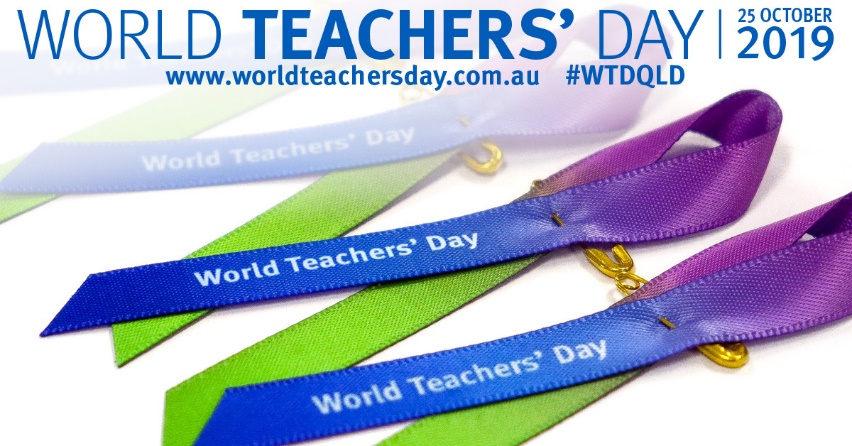 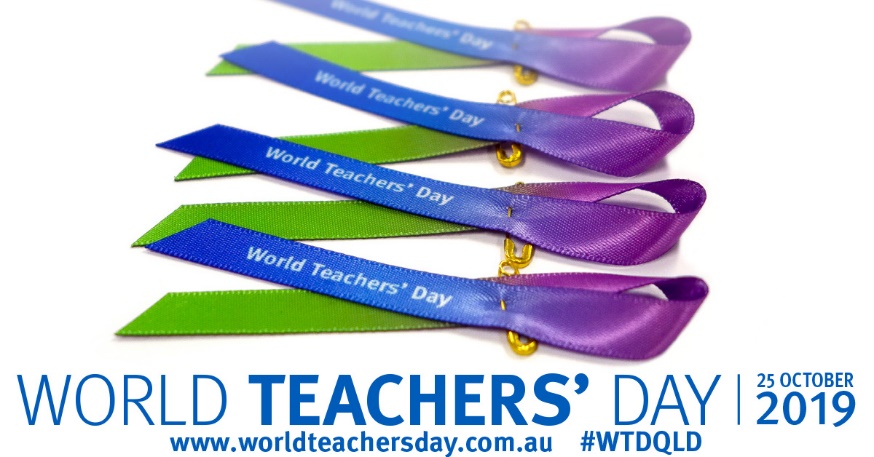 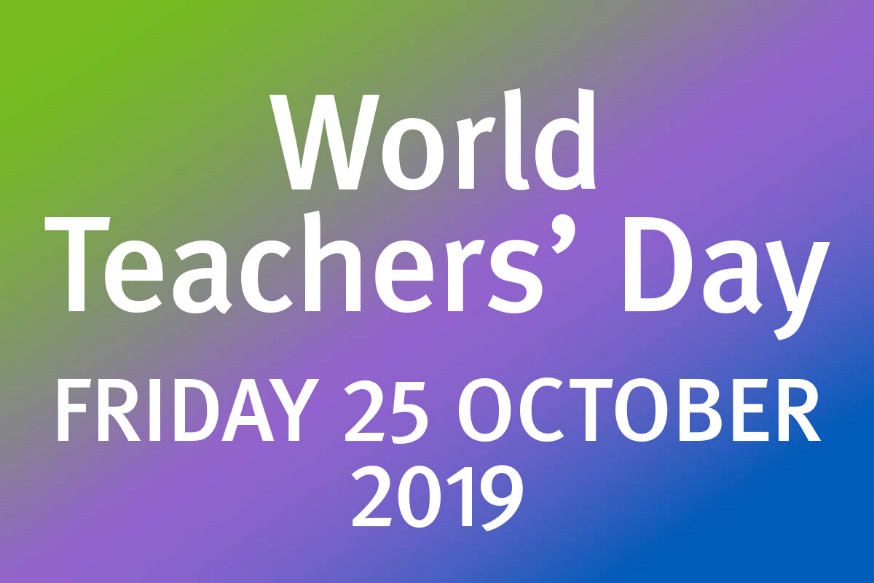 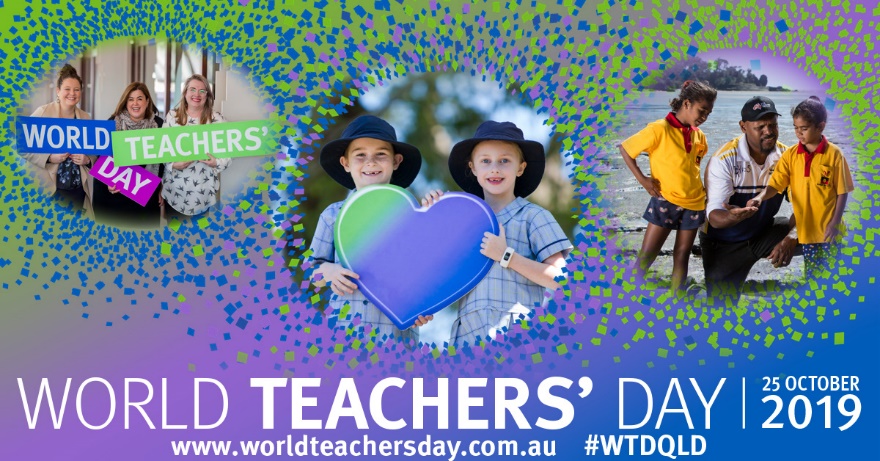 